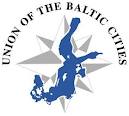  Seminar April 19 2012-04-10 14.00-17.00Volunteers in the cultural field, a challenge or a chance?Themes  to discuss:Volunteer work in the cultural fieldIs volunteer work in the cultural field  beneficial or non beneficial?Advantages and disadvantages from using vulunteer work in cultural projects?Based on past experiences what positives come from using volunteer work in the cultural field?And what about negatives?  Programme: 14.00: welcome by Per Bødker Andersen, president of UBC and dep. Mayor of Kolding14.30:  Introduction and setting the scene by Lone Leth  Larsen, head of dept. Culture, Kolding, chairman of Cultural Committee board15.00 experiences in XXX and XXX15.30 coffee break15.45 discussion16.30 conclusions and next steps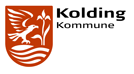 